Begutachtung: So schätze ich dich ein 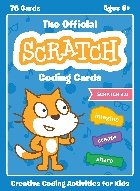 Lernlandkarte Informatik - ProgrammierenName:____________________________________  		Datum:________________Unterschrift Eltern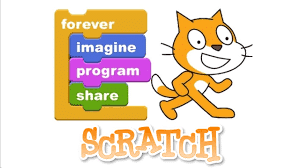 nicht erfüllt										übertroffenErfüllt: Das ist dir gelungenVerbesserungsbedarf: Das kannst und sollst du verbessernSuper: Hier habe ich etwas Besonderes entdeckt!Präsentation- Zusammenhang ThematikPräsentation- Plakat (mündlich)Korrektheit der BegriffeProgramm mit Scratch darstellen 